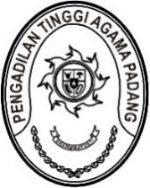 PENGADILAN TINGGI AGAMA PADANGKEPUTUSAN KUASA PENGGUNA ANGGARANNomor: W3-A/3454/KP.00.3/XII/2021TENTANGPENGANGKATAN KEMBALI PEGAWAI PEMERINTAH NON PEGAWAI NEGERI (PPNPN)PADA PENGADILAN TINGGI AGAMA PADANGKUASA PENGGUNA ANGGARAN PENGADILAN TINGGI AGAMA PADANGMenimbang	:	a. 	Bahwa untuk pelaksanaan tugas pokok dan fungsi pada Pengadilan Tinggi Agama Padang, maka dipandang perlu mengangkat Pegawai Pemerintah Non Pegawai Negeri Sipil (PPNPN);		b. 	Bahwa nama yang tersebut dalam Keputusan ini dipandang mampu dan memenuhi syarat untuk diangkat sebagai  Pegawai Pemerintah Non Pegawai Negeri Sipil pada Pengadilan Tinggi Agama Padang;Mengingat	: 	1. 	Undang-Undang Nomor 3 Tahun 2009 tentang Mahkamah Agung RI;		2.	Undang-Undang Nomor 5 Tahun 2014 tentang Aparatur Sipil Negara		3. 	Undang-Undang Nomor 17 Tahun 2003 tentang Keuangan Negara;		4.	Undang-Undang Nomo 1 Tahun 1 Tahun 2004 tentang Perbendaharaan Negara;		5. 	Peraturan Pemerintah Nomor 17 Tahun 2020 tentang Perubahan Atas Peraturan Pemerintah Nomor 11 Tahun 2017 tentang Manajemen Pegawai Negeri Sipil;		6. 	Peraturan Direktur Jenderal Perbendaharaan Nomor Per15/PB//2020 tentang Perubahan Ketiga atas Peraturan Direktur Jenderal Perbendaharaan nomor Per-31/PB/2-016 tentang Tata Cara Pembayaran Penghasilan Bagi Pegawai Pemerintah Non Pegawai Negeri yang dibebankan pada Anggaran Pendapatan dan belanja Negara;		7. 	Peraturan Menteri Keuangan Republik Indonesia Nomr 178/PMK.05/2018 tentang Perubahan Atas Keputusan Menteri Keuangan Nomor 190/PMK.05/2012 tentang Tata Cara Pembayaran dalam Rangka Pelaksanaan Anggaran Pendapatan Belanja Negara;		8. 	Keputusan Sekretaris Mahakmah Agung RI Nomor 811/SEK/SK/VIII/2021 tanggal 19 Agustus 2021 tentang Pedoman Pengelolaan Pegawai Pemerintah Non Pegawai Negeri pada Mahkamah Agung dan Badan Peradilan yang ada di Bawahnya;		9.	Peraturan Menteri Keuangan Republik Indonesia Nomor 60/PMK.02/2021 tanggal 19 Agustus 2021 tentang Standar Biaya Masukan Tahun Anggaran 2022;Memperhatikan	: 	Hasil Penilaian Kinerja Pegawai Pemerintah Non Pegawai Negeri Tahun 2021 atas nama sebagaimana tersebut pada lajur 2 jabatan sebagaimana tersebut pada lajur 4 yang bernilai sebagaimana tersebut pada lajur 6, dalam lampiran keputusan ini.MEMUTUSKANMenetapkan		: 	KEPUTUSAN KUASA PENGGUNA ANGGARAN TENTANG PENGANGKATAN PEGAWAI PEMERINTAH NON PEGAWAI NEGERI (PPNPN) PADA PENGADILAN TINGGI AGAMA PADANG;PERTAMA		: 	Mengangkat nama-nama yang tersebut pada lajur 2 untuk bertugas dan bertanggung jawab pada pekerjaannya dalam jabatan sebagaimana tersebut pada lajur 4 dan diberikan honorarium sebagaimana tersebut pada lajur 5 yang dibebankan pada DIPA Pengadilan Tinggi Agama Padang Nomor SP DIPA – 005.01.2.401900/2022 Tahun Anggaran 2022, dalam lampiran keputusan ini;KEDUA		: 	Bahwa Pegawai Pemerintah Non Pegawai Negeri tersebut apabila melakukan pelanggaran, tidak melakukan tugas-tugasnya dengan baik, yang bersangkutan dapat diberhentikan sewaktu-waktu dengan tidak dapat menuntut apapun;KETIGA		:	Keputusan ini berlaku terhitung mulai tanggal 01 Januari 2022 s/d 31 Desember 2022 dengan ketentuan apabila dikemudian hari ternyata terdapat kekeliruan akan diadakan perbaikan dan perubahan sebagaimana mestinya;KEEMPAT		:	Keputusan ini disampaikan  kepada yang bersangkutan untuk diketahui dan dilaksanakan sebagaimana mestinya dengan penuh tanggung jawab;Ditetapkan di : Padang 	Pada Tanggal	: 31 Desember 2021Kuasa Pengguna AnggaranIRSYADI, S.Ag., M.AgNIP. 197007021996031000Tembusan:Sekretaris Mahkamah Agung RI;Kepala Biro Keuangan MA-RI;Kepala Biro Kepegawaian MA-RI;Kepala Kantor Pelayanan Perbendaharaan Negara Padang;LAMPIRAN KEPUTUSAN KUASA PENGGUNA ANGGARAN PENGADILAN TINGGI AGAMA PADANG						Nomor : 				 		  Tanggal : Ditetapkan di : Padang 	Pada Tanggal	: 03 Januari 2022Kuasa Pengguna AnggaranIRSYADI, S.Ag., M.AgNIP. 197007021996031000NoNamaTempat/Tgl LahirJabatan PPNPNBesaran HonorariumHasil Penilaian Kinerja Tahun Sebelumnya123456Ade Irma HandayaniLubuk Ipuh, 20 Mei 1994PramubaktiRp. 2.733.000Asril, S.SDuri Riau, 21 April 1972SatpamRp. 3.006.000Aye HadiyaPadang, 04 Maret 1984PengemudiRp. 3.006.000Delindra, S.SBatusangkar,01 Desember 1983SatpamRp. 3.006.000Doan FalltrikPadang, 18 Mei 1984PengemudiRp. 3.006.000Doni WinraTalu, 21 Desember 1990PengemudiRp. 3.006.000Fadil Wahyudi, S.I.KomPadang, 15 Desember 1992PramubaktiRp. 2.733.000Feri HidayatTandikat, 15 Juli 1997PengemudiRp. 3.006.000Hutri YengkyPadang, 17 Agustus 1988PramubaktiRp. 2.733.000Muhammada RajabDurian Hutan, 28 November 1997PramubaktiRp. 2.733.000NovriantoPadang, 11 November 1975SatpamRp. 3.006.000Randi Sahadi, A.MdDuri Riau, 26 Februari 1991SatpamRp. 3.006.000Zamharir Saleh, A.Md.KomPadang, 22 September 1995PramubaktiRp. 2.733.000